Способы выхода из конфликтных ситуацийЛюбой человек хоть раз в жизни попадал в конфликтные ситуации: с кем-то ссорился, выслушивал незаслуженные обвинения и т.д.
И каждый выходит из подобной ситуации по-своему: обижается, кричит в ответ или дает сдачи. Результатом таких способов поведения становиться лишь нарастание конфронтации.Как найти конструктивное решение? Можно ли выйти из конфликта, не унизив другого человека и сохранив собственное достоинство?Можно, если во время конфликтной ситуации действовать правильно.СПОСОБ № 1Решения конфликтных ситуаций с помощью «Я-высказывания»«Я-высказывание» - способ выражения мыслей и чувств, при котором человек, обращаясь к собеседнику, высказывается от первого лица.ПРИМЕР: «Когда мне не уделяют внимания близкие люди, я начинаю грустить».Противоположность «Я-высказывания» - «Ты-высказывания» («тыканья»).ПРИМЕР:«Ты совершенно не уделяешь мне внимание».СПОСОБ № 2Магическая формула С-Ч-Б-ДС-Ч-Б-Д - это эффективный способ разрешения конфликтов. Каждая буква означает действие, которое нужно предпринять, чтобы разрешить конфликтную ситуацию. Буквы, как и действия, имеют определенную последовательность, которую нельзя нарушать.«С» в формуле - СИТУАЦИЯ, необходимо начать разговор с конкретного
и точного описания произошедших событий.«Ч» - ЧУВСТВА, выразите чувства и телесные ощущения, возникшие в данной ситуации. Также можно выразить свои мысли, предположения, гипотезы, фантазии, интерпретации и идеи.«Б» - это БУДУЩЕЕ, выскажите свои просьбы, пожелания о том, как собеседнику вести себя в следующий раз.«Д» - ДЕЙСТВИЯ, объясните свои дальнейшие действия в связи
с произошедшим фактом.Это очень хорошая техника, которая помогает справиться с чувствами, не дает их загонять внутрь себя и учит выражать свои эмоции правильными словами.Применяйте ее в конфликтных ситуациях увидите, что безвыходных ситуаций нет.СПОСОБ № 3Еще один хороший способ пресечь конфликт в корне - извинитьсяГеоргий Федорович Александров советский ученый и философ говорил: «Погасить конфликт труднее всего пеной изо рта». Библия же учит: «Кроткий ответ отвращает гнев, а оскорбительное слово возбуждает ярость».Поменьше конфликтуйте и берегите свои взаимоотношения. Помните: строить и восстанавливать сложнее, чем разрушать ...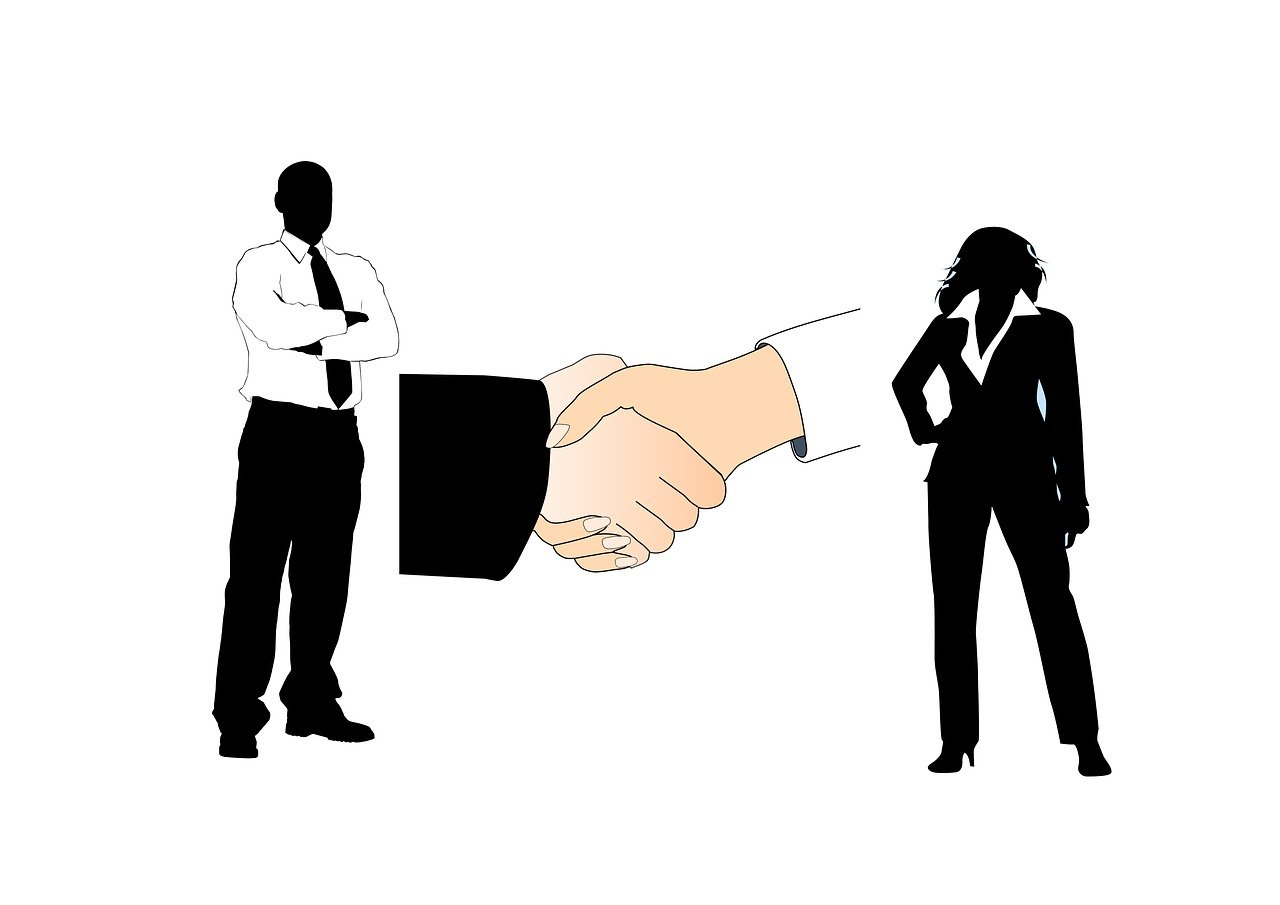 